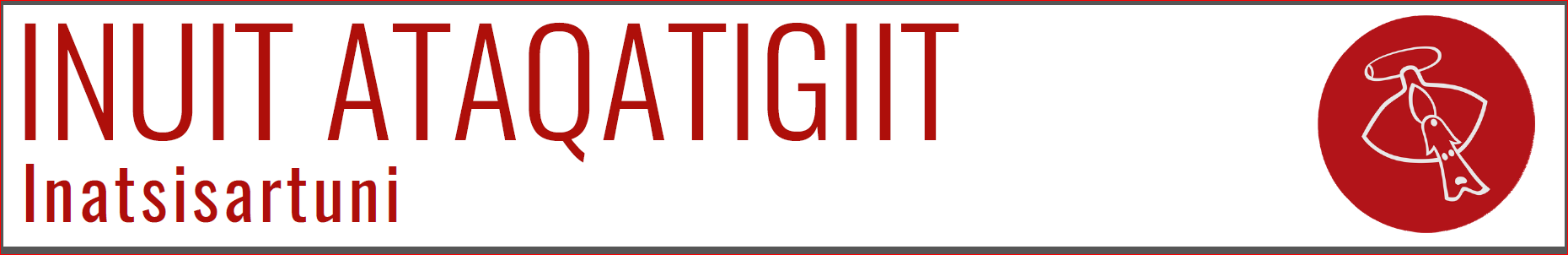 28. november 2018I medfør af § 37 stk. 1 i Forretningsordenen for Inatsisartut, fremsætter jeg følgende spørgsmål til Naalakkersuisut:Spørgsmål til Naalakkersuisut:Er det korrekt, at kommende lejere, der kan betale depositum her og nu har førsteprioritet når boligselskabet A/S INI udbyder tomme lejligheder til indflytning?Er det korrekt, at kommende lejere, der ønsker at betale depositum over en række måneder, eks. 12 måneder, bliver sat i anden række, når boligselskabet A/S INI udbyder tommer lejligheder til indflytning? Hvis ja til spm 1 og 2: Hvilken lovgrundlag sker det på grundlag af?Hvis ja til spm 1 og 2: Hvad er årsagen til, at gebyr for at stå på ventelisten er det samme uden hensyntagen til om man kan betale depositum her og nu eller betale det over en række antal måneder? (Medlem af Inatsisartut Sofia Geisler, Inuit Ataqatigiit)Begrundelse:Det er vigtigt, at der sker en behandling på lige vilkår når boligsøgende får adgang til en lejlighed. Derfor ønsker jeg at få be- eller afkræfte om der praktiseres forskelligt, afhængig af om den boligsøgende kan betale depositum her og nu eller over en række måneder. Det er baggrunden for ovenstående spørgsmål.Jeg ønsker at mine spørgsmål bliver besvaret inden for 10 arbejdsdage.  